南興國小113學年度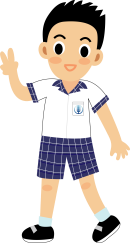 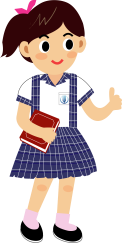 一年級新生多元報到方式一、線上報到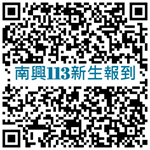 填寫google表單(須登入google帳號)，即日起至4/12止。請進入南興國小網站右側「小一新生報到專區」點選「填寫新生線上報到表單」或是以手機掃描右側的QR-Code進行填寫。                                                 請拍照上傳①已填寫完整的入學通知單 ②戶口名簿影本或戶籍謄本 ③113學年度本土語文/新住民語文選修課程調查表④113學年度課後照顧班回條。二、郵寄報到(請最晚於4/8前寄出)     1. 郵寄地址:彰化市中山路一段213號(南興國小教務處收)。   2. 郵寄內容包含 ①已填寫完整的入學通知單 ②戶口名簿影本或戶籍謄本 ③113學年度本土語文/新住民語文選修課程調查表④南興國小就讀本校新生的兄姊調查表113學年度課後照顧班回條。親自報到(新生可不用到校)1. 時間：4/13(星期六)上午9:00~11:00 (地點在南興國小活動中心前)。2. 請攜帶 ①已填寫完整的入學通知單 ②戶口名簿影本或戶籍謄本 ③113學年度本土語文/新住   民語文選修課程調查表④南興國小就讀本校新生的兄姊調查表113學年度課後照顧班回條。四、由哥哥姐姐攜帶資料到教務處報到  有哥哥、姐姐在本校就讀的，即日起至4/12止，攜帶相關表件至教務處辦理(聯絡簿上可以註明一下，方便導師提醒小朋友繳交資料)。 請繳交 ①已填寫完整的入學通知單 ②戶口名簿影本或戶籍謄本 ③113學年度本土語文/新住民語文選修課程調查表④南興國小就讀本校新生的兄姊調查表113學年度課後照顧班回條。五、校門口警衛室繳交資料即日起至4/12止，家長可以在星期一到星期五的上班時間到興中街的警衛室繳交相關表件。請繳交 ①已填寫完整的入學通知單 ②戶口名簿影本或戶籍謄本 ③113學年度本土語文/新住民語文選修課程調查表④南興國小就讀本校新生的兄姊調查表113學年度課後照顧班回條備註1.  沒有收到入學通知的家長，可以到學校網站右側「小一新生報到專區」下載或是到學校警衛室拿取相關表件。2.	若領有身心障礙手冊或重大傷病核定審查書，請繳交影本乙份(透過線上報到的家長，開學日繳交影本即可)。3.  本校學區：彰化市延和里(全部)、南興里(全部)、南瑤里(13~19鄰)、花壇鄉北口村13鄰以後(自由學區)。4.  有問題請洽教務處註冊組 04-7622827分機211。